Интерактивная экскурсия в школьном музее«Священная война»для учащихся 1-6 классовОборудование: мультимедийный проектор, компьютер, экран, экспонаты и материалы школьного музея, карточки с заданиями кроссворда.Ход экскурсии:1 слайд – «Священная война»Ученик: Война –жесточе нету слова,Война – печальней нету слова,Война – святее нету слова,В тоске и славе этих лет,И на устах у нас иногоЕщё не может быть, и нет.2 слайд – «От Москвы до Рейхстага»Учитель: Война…  От Москвы до Берлина – 2.600 км. Это если поездом, то меньше двух суток, самолётом три часа. А с боями, ползком по-пластунски, по колено в грязи и в снегу – четыре года. Четыре года… 1418 дней…  и 27 миллионов погибших наших советских людей…В этом году мы празднуем юбилей Великой Победы – 65 лет прошло с тех пор, как закончилась война. Этому великому событию посвящена наша сегодняшняя встреча.Начнём с рассказа о символах нашей борьбы и победы. 3 слайд – «Символы нашей борьбы и победы»Учитель (гиперссылка на слайд 4 – «Ираклий Моисеевич Тоидзе»): Ираклий Моисеевич Тоидзе – автор многих плакатов. Вот один из них – «За Родину-мать». Родина в образе женщины, прижимающей к себе ребёнка, держит красное знамя. На её защиту встали солдаты Красной Армии. Но вам известен другой плакат Ираклия МоисеевичаТоидзе.Ученик  (5 слайд «Родина-мать зовёт!»): «Родина-мать зовёт!» — знаменитый плакат времён Великой Отечественной войны, создан в конце июня 1941 года. Как был создан этот плакат? Художник рассказывал, что идея создания образа матери, призывающей на помощь своих сыновей, пришла ему в голову совершенно случайно. Услышав первое сообщение о нападении фашистской Германии на нашу страну, жена Тоидзе вбежала к нему в мастерскую с криком «Война!». Пораженный выражением ее лица, художник приказал ей замереть и тут же принялся рисовать. А по воспоминаниям сына Тоидзе, художник любил творчество поэта Андрея Белого, у которого есть строки: «Позволь  же,  о родина-мать, В сырое, пустое раздолье, В раздолье твоё прорыдать…»  Возможно, именно эти строки послужили основой содержания плаката. Учитель: Ещё одним символом борьбы с врагом стала песня  (на 5 слайде «Родина-мать зовёт!» видеофрагмент – клик по чёрному квадрату).Ученик:  «Священная война» — патриотическая песня Великой Отечественной войны, ставшая гимном защиты Отечества. 
24 июня 1941 г. одновременно в газетах «Известия» и «Красная Звезда» были опубликованы стихи поэта В. И. Лебедева-Кумача «Священная война». Сразу же композитор А. В. Александров написал к ним музыку. Печатать слова и ноты не было времени, и Александров написал их мелом на доске, а певцы и музыканты переписали их в свои тетрадки.  Еще один день репетировали. И уже 27 июня 1941 г. на Белорусском вокзале одна из групп ансамбля красноармейской песни и пляски впервые исполнила эту песню. По воспоминаниям очевидцев, песню в тот день исполнили пять раз подряд.
Вставай, страна огромная,
Вставай на смертный бой
С фашистской силой тёмною,
С проклятою ордой!Гиперссылка на слайд 3 – «Символы нашей борьбы и победы»Гиперссылка на слайд 5 – «Катюша». Ученик: Всем известна реактивная установка «Катюша». Она приводила в ужас фашистов. А выпускали её в Воронеже. 26 июня 1941 года на заводе имени Коминтерна в Воронеже была завершена сборка первых двух установок БМ-13. На следующий день установки были отправлены своим ходом в Москву, откуда после испытаний ушли на фронт. Впервые эти машины под командованием капитана И. Флёрова были использованы на железнодорожном узле города Орша. Но «Катюши» стреляли не по немецким войскам, которые только подходили к станции. Они били по скопившимся нашим, советским поездам с топливом и боеприпасами, чтобы они не попали врагу. Нет единой уверенной версии, почему реактивные миномёты БМ-13 стали именоваться «катюшами», существует несколько предположенийПо названию ставшей популярной перед войной песни Блантера на слова Исаковского «Катюша». Ещё один вариант, что название связано с индексом «К» на корпусе миномёта — установки выпускались заводом имени Калинина (по другому источнику — заводом имени Коминтерна). Гиперссылка на слайд 3 – «Символы нашей борьбы и победы»Гиперссылка на слайд 7 – «Знамя Победы»Ученик: Знамя Победы — штурмовой флаг 150-й ордена Кутузова II степени Идрицкой стрелковой дивизии, водружённый 1 мая 1945 года на здании рейхстага в городе Берлине. Символизирует победу Советского Союза над фашистской Германией в Великой Отечественной войне.
29 апреля начались ожесточённые бои за рейхстаг, который обороняло более тысячи человек. Посмотрите, как это было. Слайд 7 – «1 мая 1945 года» видеофрагмент – клик по чёрному квадрату.30 апреля после нескольких атак нашим солдатам удалось ворваться в здание. Красное знамя 3-й ударной армии 1-го Белорусского фронта было установлено на куполе рейхстага рано утром 1 мая лейтенантом Алексеем Берестом и сержантами Михаилом Егоровым и Мелитоном Кантария. В настоящее время Знамя Победы является экспонатом в Центральном музее Вооружённых сил. Оно было помещено в этот музей в 1945 году.Гиперссылка на слайд 3 – «Символы нашей борьбы и победы». А теперь мы расскажем об экспонатах нашего школьного музея. Посмотрите на первый из них…Гиперссылка на слайд 9 «Трехлинейная винтовка Мосина (Трехлинейка)» Ученик: Винтовка Мосина, она же знаменитая «трехлинейка», была винтовкой революции 1917 г. и Великой Отечественной войны. Изобретатель «трехлинейки» Сергей Иванович Мосин родился в селе Рамонь (Воронежская область). Как и отец, он стал военным.  Ещё в  1891 г. указом императора Александра III модель была принята на вооружение российской армии.  Во время Великой Отечественной знаменитый снайпер Василий Зайцев и из обычной мосинской винтовки за месяц боев в Сталинграде убил 32 гитлеровца. Ученик слайд 10-11 «Миномёт»: У нас хранятся элементы мины. Гладкоствольные минометы стреляют минами, снабженными стабилизаторами крыльчатого типа. Такие стабилизаторы состоят нормально из четырех или восьми крыльева. Большинство минометов передвигают на поле боя или вручную. Для обеспечения переноски на руках большинство минометов может быстро разбираться на части. Наиболее типичным образцом миномета, принятым во французской, польской и некоторых других армиях, является миномет Стокс-Брандт. Рисунок. 1930 г.: 1 — ствол; 2 — двуногая стойка; 3 — плита-основание; 4 — маховик подъемного механизма; 5 — поворотный механизм. Миномет стреляет минами двух типов: легкой — весом в 3,5 кг и тяжелой — весом в 6,5 кг. Для переноски легкие мины укладываются в особые лотки (рис.), снабженные ручками. Наибольшая дальность стрельбы: легкой миной — около 3000 м, тяжелой — 1200 м. слайд 11 «Миномёт», видеофрагмент – клик по чёрному квадрату.Авиационные бомбыУченик слайд 12 «Авиационные бомбы»: Посмотрите на этот осколок бомбы. Он очень тяжёлый. Сколько городов было разрушено, сколько людей погибло от них. Авиационные бомбы — средства поражения, сбрасываемые с летательного аппарата. Они предназначены для нанесения удара по различным наземным и морским целям. Бомбы основного назначения являются наиболее распространенными. Фугасные авиационные бомбы (ФАБ) предназначены для уничтожения различных целей. Их калибр изменяется от 50 кг до 10 000 кг. Основными поражающими факторами ФАБ являются ударная волна, кинетическая энергия бомбы и продукты взрыва. Они предназначены для поражения железобетонных укрытий, взлетно-посадочных полос аэродромов, фортификационных сооружений, бетонных и стальных мостов, для бомбометания с горизонтального полета с малых высот. для поражения ракетных установок, летательных аппаратов на открытых стоянках, артиллерийских орудий, автомобилей, живой силы противника и т. д. для поражения танков и другой бронированной техники противника. Видеофрагмент – клик по чёрному квадрату.  Ученик слайд 13 «СТАЛЬНОЙ ШЛЕМ (КАСКА) обр. 1936 г.»Эту каску в наш музей принёс Салмин Витя.Каска используется, как правило, в военных действиях для защиты от осколков снарядов, бомб, а также пуль с малой пробивной силой. Каски в СССР обычно окрашивались матовой краской защитного цвета. В РККА на обычные каски не наносилось никаких знаков, а на парадную красные звезды. В 1940 г была принята на вооружение каска нового образца — «Шлем стальной обр. 1940 г.» (СШ-40), которая без особых изменений просуществовала несколько десятилетий. По сути, она используется Российской Армией до сих пор. Внутри каски к нижней части по окружности заклепками крепится кожаная деталь, называемая тулейкой. Эта деталь прорезями разделяется на лепестки, которые в верхней части соединяются шнурком. Это устройство обеспечивает ровную посадку шлема на голове, исключает контакт головы с металлом и является упругим элементом, смягчающим силу ударов осколков и камней по каске. Ученик  слайд 14 «Маузер»:  патроны от 9 мм калибра, возможно, маузераМаузер – тяжёлое и мощное оружие, необычное внешне. Ни в одной армии он не состоял на вооружении. В нашей стране его разрешалось приобретать офицерам вместо револьвера «Наган». Вместе с тем, Маузеры пользовались популярностью у путешественников, исследователей, да и бандитов, то есть тех, кто нуждался в мощном и относительно компактном оружии.Учитель:  Вы услышали рассказ об оружии Великой Отечественной войны. Но все люди должны знать, что оружие – это зло. Нам нужен мир. Давайте так и назовём задание, которое мы сейчас выполним. Один из учащихся будет раскрашивать предложенный рисунок с помощью компьютерной программы. Цвета ему будут рекомендовать ребята. После раскрашивания ученик должен написать слова «Мы за мир».Благодаря надёжному оружию, а также воинской дружбе и взаимовыручке мы выиграли эту войну. Теперь и вы должны поработать вместе и выполнить наше задание. Вы получите вопрос, постарайтесь ответить на него, на экране будут подсказки-рисунки. Если кто-то не справится, мы все поможем. (Учитель раздаёт карточки с вопросами, ребята готовят ответы. Затем экскурсовод читает первый вопрос, ребята отвечают, клик – правильный ответ в кроссворде)  Слайд 15 – Кроссворд.Как называется летательный аппарат с винтом на крыше? (Вертолёт)Как называется зимняя верхняя одежда солдат? (Шинель)Как называется реактивная установка, выпускавшаяся в Воронеже на заводе имени Коминтерна? (Катюша)Как называется взлетающий высоко в воздух и ярко светящийся снаряд, применяемый в военных целях для сигнализации и освещения местности? (Ракета)Как называется чехол, в котором  офицер носит своё оружие? (Кобура)Как называется государственная награда за военные отличия и заслуги (Медаль)Как называется гусеничная боевая машина с пушкой? (Танк)Посмотрите, какое слово получилось по вертикали (слово «ветеран» после клика выделяется цветом). Скажите, что означает это слово? (Опытный воин, участник минувшей войны).  Есть ли ветераны в нашем посёлке, назовите их имена. Слайд 16 – «Ветераны войны». Они вернулись, им посчастливилось остаться в живых, и вся страна встречала их – героев, победителей, с цветами и слезами на глазах. Слайд 17 – Видеофрагмент – клик по чёрному квадрату.  Как мы должны относиться к ветеранам?Учитель подводит итог: мы должны уважать их, помогать им, беречь, внимательно слушать их рассказы и помнить, что все свои силы они отдавали за нас и за родину.Ученики:Почему победили?Прост вопрос и не прост..,Потому что бесстрашноВстали вы в полный рост.Почему победили?Здесь немало причин, Потому что вы вместе.Были все, как один.Украинец и русский,Белорус и казах, Армянин и татарин,Молодой и в летах.Украинец и русский,И узбек и грузин…Вы тогда были вместе,Были все как один.Почему победили?Что напрасно гадать…Потому, что любилиНашу Родину-мать!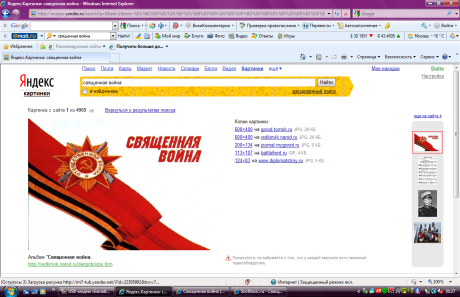 Как называется летательный аппарат с винтом на крыше?Как называется зимняя верхняя одежда солдат? Как называется реактивная установка, выпускавшаяся в Воронеже на заводе имени Коминтерна? Как называется взлетающий высоко в воздух и ярко светящийся снаряд, применяемый в военных целях для сигнализации и освещения местности? Как называется чехол, в котором  офицер носит своё оружие? Как называется государственная награда за военные отличия и заслуги?Как называется гусеничная боевая машина с пушкой? 